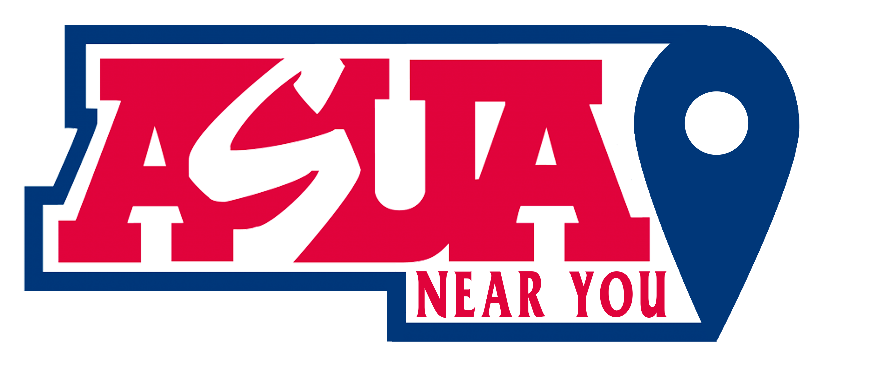 Meeting Agenda 11/09/2023Date: 11/09/2023
Time: 2:00 PM - 3:00 PM MST
Zoom Meeting ID: https://arizona.zoom.us/j/86405373442?from=addonRoll Call:Lori Bentley Law – PresidentMadissen Miller – EVPAnnie CusterApproval Of Minutes: Minutes from 10/25/23.Meeting Agenda:Past Business:Homecoming debrief and sending thank you cardsDiscussion on candidate InterviewsNew Business:LORI: Decision on new AVP and next steps (call for vote)Update on Wednesday's meeting with CalebDiscussion of Craig’s ideas for communicating.Next steps to push the video initiative.MADISSEN:Thank-you cards (possible budget charge?)ANNIEGratitude notes have been sent to all presenters.How can you utilize what you learned at the Student Leadership Conference to benefit your constituents?On-boarding and team building with your new AVP!Use Colleen’s pictures from Homecoming as you wish :)Notes/Action Items:????N/A